Dear JustineBangladesh compensationI was pleased to receive Alan Duncan MP’s letter of 2 July setting out his actions to urge companies that source from Bangladesh to pay into the ILO-administered Rana Plaza Trust fund (copy attached for reference) and it was also welcome that he signed the statement with other EU ministers at the OECD meeting in June calling on companies that sourced from Bangladesh, the BGMEA and the government of Bangladesh to provide adequate support for the Fund (also attached for reference).  I would now like to urge you to take this statement further by providing DFID match-funding for donations from UK based companies to the Fund.  This would both encourage more companies to pay into the Fund and demonstrate to the government of Bangladesh the important role that governments need to play in providing support for victims of industrial harm.  I would also like you to exert further pressure, in concert with colleagues at the FCO, on the Bangladesh government to increase the contributions we are aware it has made to the Fund and be open about declaring the amount it has contributed.Clearly, more needs to be done. Without urgent action, the shortfall of £13 million to the Fund will not be filled, meaning the victims of Rana Plaza will not be provided with the income and medical treatment they urgently require. I look forward to hearing from you about what further action you are able to take to encourage companies and the government of Bangladesh to pay into the Rana Plaza Trust fund.Yours sincerely FRANCES O’GRADYGeneral Secretary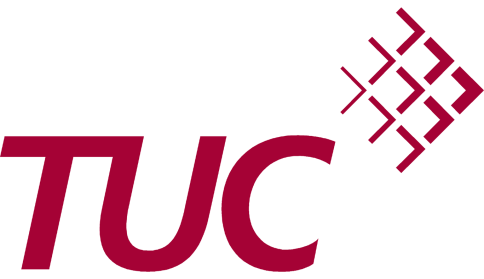 Rt Hon Justine Greening MP 
Secretary of State 
Department for International Development
22 Whitehall
London SW1A 2EG our ref 	rc/fog/jgdate: 	1 August 2014contact: 	Rosa Crawforddirect line:	020 7467 1279email: 	rcrawford@tuc.org.uk 